Предмет: Обавештење о појашњењу конкурсне документације ЈНМВ 1/2017, за набавку услуга  рентирања штампача – оптимизација штампе (питање постављено дана 22.2.2017. године на е-mail  адресу)Поводом захтева за додатним појашњењењима од стране потенцијалног понуђача, која су формулисана на следећи начин:  1. У поглављу 4 „Врсте и обим тражених услуга“ у табелама техничких карактеристика за ТИП 1 и ТИП 2 тражите излазни капацитете од 3500 страна. Ово је карактеристика само једног бреда, па овим захтевом ограничавате конкуренцију, чиме повређујете члан 10. ЗЈН.Молимо вас да наведете ниверзалнији капацитет од 3000 страна, како бисте у свему испоштавали ЗЈН.2. У поглављу 4 „Врсте  обим тражених услуга“ у табели техничких карактеристика за уређај ТИП 2, под улазни капацитет навели сте 3500 страна и практично навели немогући капацитет. Затим сте у следећем реду исти навели како треба, односно ≥ 220 страна. Претпостављамо да сте мислили на изласни капацитет папира. Молимо вас да исправите уочену неправилност у табели како би документација у потпуности била исравна.3. Како не би ограничили конкуренцију на предметној јавној набавци, односно како би испоштовали чл.10. ЗЈН, молимо васс да прихватите следеће предложене измене техничке спецификације:- Молимо Вас да прихватите одзив до прве стране од ≤ 4.2 секунде;- Молимо Вас да прихватите грамажу папира ≥ 52 то 253 gsm;- Молимо Вас да прихватите Резолоцију ≥ 120 dpi print I ≥ 600 dpi copy,- Молимо Вас да прихватите Улазни капацитет папира ≥ 4000 страна.Комисија даје следеће одговоре:1. Комисија прихвата захтев потенцијалног понуђача у погледу излазног капацитета од минимум 3000 страна. Измене конкурсне документације биће унете у конкурсну документацију, а измењена страница 7. конкурсне документације биће објављена на Порталу јавних набавки и на интернет страници Управе за аграрна плаћања.2. У питању је техничка грешка приликом куцања, односно заиста је требало да буде наведено да се захтев од минимум 3500 страна односи на излазни капацитет папира. Уочена грешка ће бити исправљена.3. На основу извршених измена и података које поседује наручилац на тржишту постоји више произвођача и модела, који задовољавају техничке захтеве. Сваки произвођач има више дистрибутера и партнера, па због тога наручилац остаје при захтеву из конкурсне документације.    Сходно члану 63. став 3. Закона о јавним набавкама наручилац је дужан да у року од 3 (три) дана од дана пријема захтева објави појашњење на Порталу јавних набавки и на својој интернет страници. Како је наручилац изменио конкурсну документацију у року који је у чл.63.ст.5. Закона о јавним набавкама означен као „са осам или мање дана пре истека рока за подношење понуда“ , наручилац ће продужити рок за подношење понуда. Обавештење о продужењу рока  ће бити објављено на Порталу јавних набавки и на интернет страници Управе за аграрна плаћања. Измењена страна 7. конкурсне документације чини саставни део исте и мора бити део поднете понуде.Сходно члану 63. став 2. Закона о јавним набавкама понуђачи могу тражити од наручиоца у писаном облику додатне информације или појашњења у вези са припремањем понуде, при чему могу да кажу наручиоцу и на евентуално уочене недостатке и неправилности у конкурсој документацији, најкасније пет дана пре истека рока за подношење понуда.									     	КОМИСИЈА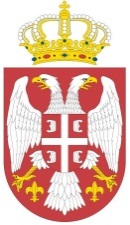 Република СрбијаМинистарство пољопривредеИ ЗАШТИТЕ ЖИВОТНЕ СРЕДИНЕУправа за аграрна плаћањаБулевар краља Александра 84, БеоградБрoj: 404-02-05/2017-07 Датум: 24.2.2017. године